[ а р а р                                            ПОСТАНОВЛЕНИЕ    14 январь  2011- йыл                            №1/1                    14 января    2011 года      В соответствии с Федеральным Законом № 94-ФЗ «О размещении заказов на поставки товаров, выполнение работ, оказание услуг для государственных и муниципальных нужд» от 21.07.2005 г:     1.включить состав комиссии по размещению заказов на поставки товаров, выполнение работ и оказание услуг (Единой комиссии)  для нужд Администрации  сельского поселения Юмашевский сельсовет муниципального района Чекмагушевский район:главу сельского поселения Юмашевский сельсовет муниципального района Чекмагушевский район Республики Башкортостан Антонова Анатолия Васильевича специалиста    Администрации сельского поселения Юмашевский сельсовет муниципального района Чекмагушевский район   Макарову Оксану АнатольевнуИсключить: 1)Главу  сельского поселения Юмашевский сельсовет муниципального района Чекмагушевский район Республики Башкортостан  Тихонова Геннадия Кузьмича2. Бухгалтера централизованной бухгалтерии  Администрации сельского поселения Юмашевский сельсовет муниципального района Чекмагушевский район Республики Башкортостан Мельникову Расиму Салихьяновну2.В  целях упорядочения работы по размещению заказов и строгого соблюдения законодательства  перераспределить  перечень функций должностных лиц при размещении заказов на поставки товаров, выполнение работ, оказание услуг для нужд  Администрации   в следующем порядке:Председатель комиссии  Антонов Анатолий Васильевич- определение способа размещения заказа, проведение открытых конкурсов, аукционов в том числе в электронной форме, запросов котировок, подготовка и подписание от имени заказчика протоколовЧлены комиссии:  Макарова Оксана Анатольевна- ведение аудиозаписи, вскрытия конвертов с заявками на участие в открытом конкурсе, аукционе. Иванова Валентина Николаевна- разработка проектов муниципального контракта, соблюдение законодательства при их заключении, изменении, сопровождении, передача победителю конкурса, аукциона, запроса котировок одного экземпляра соответствующего протокола и проекта муниципального контракта Сайдякова Альбина Анатольевна - разработка конкурсной, аукционной документации, в том числе открытого аукциона в электронной форме, извещения запроса котировок Ахметова Светлана Мурзагареевна – опубликование сведений в официальном печатном издании, предоставление сведений для внесения в реестр контрактов, прием и регистрация заявок для участия в конкурсах, аукционах, запросах котировок, уведомление участников размещения заказа о признании участниками  конкурса, аукциона или о недопуске к участию Иванова Валентина Николаевна- составление технических заданий и проектно-сметной документации по выполнению работ, оказанию услуг по  строительству, реконструкции, капитальному ремонту. Макарова Оксана Анатольевна - опубликование информации на общероссийском официальном сайте www.zakupki.gov.ru информации о размещении заказа, организация и проведение открытого аукциона в электронной форме3.  Подписание муниципальных  контрактов и контроль за соблюдением данного распоряжения оставляю за собой.Глава Администрации                                       А.В.АнтоновБАШ[ОРТОСТАН  РЕСПУБЛИКА]ЫСА[МА{ОШ  РАЙОНЫ муниципаль районЫНЫ@   ЙОМАШ АУЫЛ СОВЕТЫ АУЫЛ  БИЛ^м^]Е  ХАКИМИ^ТЕ452227,  Йомаш ауылы,  Совет урамы,10тел. (34796) 27-2-69, 27-2-24  yumash_chek@ufamts.ru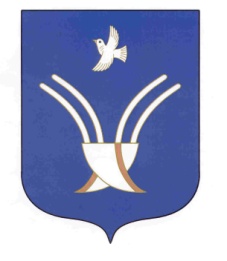 Администрация сельского поселения Юмашевский сельсоветмуниципального района Чекмагушевский район Республики Башкортостан452227, с.  Юмашево, ул.  Советская. 10 тел. (34796) 27-2-69, 27-2-24  yumash_chek@ufamts.ru ОКПО 04281326     ОГРН 1060249000052    ИНН  0249005871ОКПО 04281326     ОГРН 1060249000052    ИНН  0249005871ОКПО 04281326     ОГРН 1060249000052    ИНН  0249005871